FICHE D’INSCRIPTION PEDAGOGIQUEQi Gong et Méditation de pleine Conscience Avec Valérie et LucÊtre avec le corps et l’esprit, au cœur de soi, pour un sommeil de qualité !A l’arbre aux étoilesDu 8 au 10 mars 2024Nom – Prénom :Sexe :Date de Naissance : Adresse :Numéro de Téléphone :Courriel (email) :Contact en cas d’urgence : nom et numéro de téléphone :Tarif pour l’inscription pédagogique :   200€                               Arrhes pour l’inscription pédagogique : 100€ à l’envoie de la fiche d’inscription Je certifie m’être déjà inscrit sur le site de l’arbre aux étoiles sur le lien suivant : https://www.larbreauxetoiles.fr/evenements/qi-gong-et-meditation-de-pleine-conscience/#1672940407193-68fca7c8-d8e0Avez-vous déjà médité et/ ou pratiquer du Qi Gong ou du yoga, si oui, depuis combien de temps?Avez-vous des problèmes physiques ou mentaux pouvant gêner les mouvements ou l’assise ou toute pratique ? :Quels bénéfices pensez-vous retirer de ce week-end ? Pour toute question sur la pratique de Qi Gong, vous pouvez contacter Luc :                  06 62 18 30 32 /oxyzenbienetre27@gmail.comPour toute question à propos des pratiques de méditation, vous pouvez contacter Valérie :                   06 09 03 00 74 / pleineconscience.rouen@gmail.comEn cas de règlement par chèque : Cette fiche est à retourner signée accompagnée du chèque des arrhes à l’adresse :Valérie DARTINET CHALMEY789 chemin de la bretèque76230 Bois GuillaumeEn cas de règlement par virement : Cette fiche est à retourner par mail à l’adresse suivante :Pleineconscience.roue@gmail.comLe virement est à effectuer sur le compte : en indiquant « Retraite QI Gong et méditation et votre nom et prénom »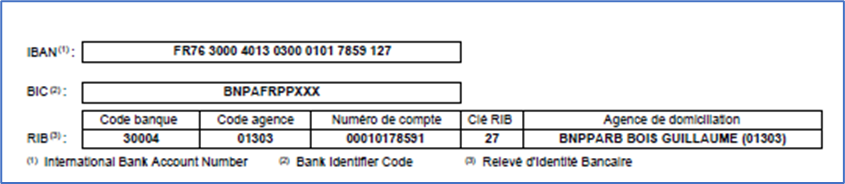 L’inscription sera définitive après ces étapes, le solde de l’inscription pédagogique sera à régler sur place, à l’arrivée. Aucun remboursement ne sera effectué si le désistement survient à moins de 2 mois du week-end, sauf si vous trouvez une personne qui reprenne votre place.Par la présente, je m’inscris au stage. Je m’engage à participer aux pratiques autant que ma condition le permet et à prévenir les animateurs de toute difficulté pouvant gêner ma participation. Je m’engage à respecter les préceptes de respect des lieux, respect d’autrui et du groupe et des enseignements.Signature précédée de « lu et approuvé »,                                     date : 